Medienkommentar, Bildung Unzensiert 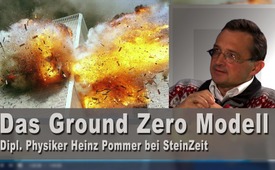 Das Ground-Zero-Modell – Dipl. Physiker Heinz Pommer bei SteinZeit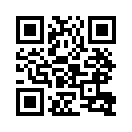 Der Einsturz des World Trade Centers am 11.9.2001 versetzte die ganze Welt in Schrecken. Laut der offiziellen Version der Einsturzursache stürzten die drei Türme durch die Wirkung von Feuer infolge von Flugzeugabstürzen ein. Dies ist aus rein physikalischen Gründen schwer nachvollziehbar. In einer Sendung von NuoViso stellt Diplom-Physiker Heinz Pommer in einem Gespräch mit Robert Stein anschaulich und verständlich seine Ground-Zero-Theorie vor, die einen komplexen kernphysikalischen Prozess als Ursache benennt. Anhand dieses Modells lassen sich viele bisher rätselhafte Beobachtungen erklären.Der Einsturz des World Trade Centers am 11. September versetzte die ganze Welt in Schrecken. Was an diesem Tag geschah, kostete nicht nur 3.000 Amerikanern das Leben, sondern rechtfertigte einen nicht enden wollenden Krieg gegen „den Terror“. Seither beschäftigten sich viele Menschen mit den Ereignissen an jenem Tag – insbesondere mit der Einsturzursache des World Trade Centers.
Denn: Was mit den Zwillingstürmen am 11. September 2001 geschah, wäre aufgrund von Flugzeugeinschlägen eine physikalische Unmöglichkeit! (siehe: www.kla.tv/12960)
In zahlreichen Sendungen zeigte Kla.TV die Ungereimtheiten der offiziellen Version der Einsturzursache des World Trade Centers auf. Diese beschreibt laut dem Abschlussbericht der US-Regierung die Zerstörung der Türme durch die Wirkung von Feuer sowie durch Strukturschäden.
Seither entstanden alternative Erklärungsmodelle. Hier die drei bekanntesten:
Modell 1: Dimitri Khalezov beschreibt die Zerstörung des WTC durch die Zündung einer nuklearen 150 kt Bombe ca. 75 m tief im Boden. Khalezov gehörte einer militärischen Sondereinheit an, die auf die Untersuchung atomarer Sprengungen spezialisiert war. Er bezeichnet sich als Insider oder Mitwisser, der von den Abrissplänen Vorkenntnisse besaß. (siehe: www.kla.tv/5439)
Modell 2: Richard Gage, Architekt und Gründer von Architects & Engineers for 9/11 Truth, beschreibt die Zerstörung des World Trade Centers durch den Einsatz von Nano-Thermit und anderen Explosivstoffen. (siehe: www.kla.tv/12729)
Modell 3: Dr. Judy Wood beschreibt die Zerstörung des World Trade Centers durch den Einsatz noch unbekannter Energiewaffen (Directed Energy Weapons). (siehe: www.kla.tv/12180)
Welches Erklärungsmodell hat nun Recht?
Alle haben recht, sagt Diplom-Physiker Heinz Pommer, der die verschiedenen Erklärungsmodelle verfolgte. Er stellt in einem Gespräch mit Robert Stein seine einheitliche Ground-Zero-Theorie vor.
(Mit Ground Zero wird das Gelände des zerstörten World Trade Centers in New York City bezeichnet. Bis 2001 war „ground zero“ ausschließlich die Bezeichnung für einen Ort ober- oder unterhalb einer Atombombenzündung.)
In der folgenden Sendung von Nuoviso erläutert der Diplom-Physiker Heinz Pommer anschaulich und verständlich sein Ground-Zero-Modell, das viele Widersprüche bisheriger Erklärungsmodelle auflöst.von ts.Quellen:https://www.youtube.com/watch?v=WDuwNdzrSG0Das könnte Sie auch interessieren:#9/11 - Enthüllungen zu 9/11 - www.kla.tv/9-11

#NuoViso - NuoViso.TV - www.kla.tv/nuoviso

#HeinzPommer - Dipl. Physiker Heinz Pommer - www.kla.tv/HeinzPommer

#Medienkommentar - www.kla.tv/Medienkommentare

#BildungUnzensiert - UNZENSIERT - www.kla.tv/BildungUnzensiertKla.TV – Die anderen Nachrichten ... frei – unabhängig – unzensiert ...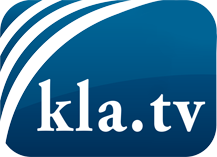 was die Medien nicht verschweigen sollten ...wenig Gehörtes vom Volk, für das Volk ...tägliche News ab 19:45 Uhr auf www.kla.tvDranbleiben lohnt sich!Kostenloses Abonnement mit wöchentlichen News per E-Mail erhalten Sie unter: www.kla.tv/aboSicherheitshinweis:Gegenstimmen werden leider immer weiter zensiert und unterdrückt. Solange wir nicht gemäß den Interessen und Ideologien der Systempresse berichten, müssen wir jederzeit damit rechnen, dass Vorwände gesucht werden, um Kla.TV zu sperren oder zu schaden.Vernetzen Sie sich darum heute noch internetunabhängig!
Klicken Sie hier: www.kla.tv/vernetzungLizenz:    Creative Commons-Lizenz mit Namensnennung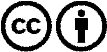 Verbreitung und Wiederaufbereitung ist mit Namensnennung erwünscht! Das Material darf jedoch nicht aus dem Kontext gerissen präsentiert werden. Mit öffentlichen Geldern (GEZ, Serafe, GIS, ...) finanzierte Institutionen ist die Verwendung ohne Rückfrage untersagt. Verstöße können strafrechtlich verfolgt werden.